Mountain of Fire & Miracle Ministries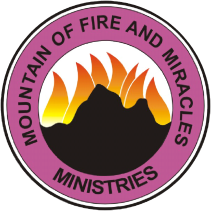 Canada region 1 HeadquartersWhere GLORY is restored and sustained230 Rexdale Blvd. Etobicoke ON M9W 1R2 TEL: 416-658-8280www.mfmtoronto1.org info@mfmtoronto1.orgJUNE 2022– POWER MUST CHANGE HANDSCONFRONTING THE PANDEMIC DEMONS (4)Scripture Reading: Psalm 17, 27, 91Confession: Psalm 91AGGRESSIVE PRAISE WORSHIP AGGRESSIVE PRAISE WORSHIP 1. O God, arise, uproot anything You did not plant inside the Mountain of Fire and Miracles Ministries, in the name of Jesus. 2. O God, let the fire of revival, fall upon the Mountain of Fire and Miracles Ministries, in the name of Jesus. 3. O God, let the power of peace and progress, overshadow this nation, in Jesus’ name. 4. O God, arise and give us God-fearing leaders, in the name of Jesus. 5. Arrows of mental attack, prepared by the pandemic, backfire, in the name of Jesus. 6. Arrows of poverty, prepared by the pandemic, backfire, in the name of Jesus. 7. Arrows of retrogression, prepared by the pandemic, backfire, in the name of Jesus. 8. Arrows of limitation and stagnation, prepared by the pandemic, backfire, in the name of Jesus. 9. O Rock of Ages, arise, grind my stubborn battles to powder, in the name of Jesus. 10. Powers, assigned to make me naked, receive the judgment of fire, in the name of Jesus. 11. Any power sent to make me loose my blessings, die, in the name of Jesus. 12. Any power fighting against the grace of God upon my life, be disgraced, in the name of Jesus. 13. Every yoke and covenant manufactured by the pandemic, my life is not your candidate, break, in the name of Jesus. 14. Every programme of the spirit of death for my body emanating from the pandemic, be extinguished, in Jesus’ name. 15. I speak woe unto every troubler of my destiny, in the name of Jesus. 16. I chase every negative pandemic influence out of my body, in the name of Jesus. 17. Every anchor of wasters, my body is not your candidate, expire, in the name of Jesus. 18. I release myself from the pit of wicked elders by the power in the blood of Jesus, in the name of Jesus. 19. Powers, assigned to sacrifice my virtues, fall down and die, in the name of Jesus. 20. I vomit any strange thing troubling the glory of my body, in the name of Jesus. 21. Strangers from the waters, troubling my dreams, fade away, in the name of Jesus. 22. Dragons from the east, I am not your candidate, clear away, in the name of Jesus. 23. Powers, provoked by the pandemic to eat my flesh and drink my blood, die, in the name of Jesus. 24. Environmental pandemic serpent, clear away from me, in the name of Jesus. 25. Thou strange children of the pandemic, I am not your candidate, die, in the name of Jesus. 26. Powers, assigned to use my body for witchcraft purposes, receive the arrows of death, in the name of Jesus. 27. Anything holding me down to this level, loose me and let me go, in the name of Jesus. 28. Any power assigned to scatter my glory to pieces, blood of Jesus, evacuate them, in the name of Jesus. 29. Blood of Jesus, recall my glory from the sins of my parents, in the name of Jesus. 30. O God, arise and block the route that affliction is using to pass into my life, in the name of Jesus. 31. Thou power of day and night affliction, break away from my body, in the name of Jesus. 32. Powers, assigned to feed me with food and water of affliction, wither, in the name of Jesus. 33. Bewitchment of affliction in my body, come out now, in the name of Jesus. 34. Every curse fulfilling the works of disappointment in my life, blood of Jesus, destroy it, in the name of Jesus. 35. Any power that rushes to darkness to destroy me, O Lord, let the host of heaven rush to destroy them, in Jesus’ name. 36. O God, arise and bring the plan of my stubborn enemy to nothing, in the name of Jesus.37. Any power, assigned to scatter what my hands have gathered, run mad and die, in the name of Jesus. 38. Powers, planting battles where I’m expecting favour, lose your power and die, in the name of Jesus. 39. O God, arise and let Your miraculous power flush out any pandemic deposits in my body, in the name of Jesus. 40. My Father, arise, make every day of my life trouble for the camp of my enemies, in the name of Jesus.